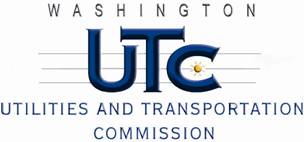 MemorandumJune 24, 2011To:	TR-110681 - FileFrom:		, Deputy Assistant Director Transportation SafetySubject:	TR-110681 Eastern Washington Gateway RailroadGrade Crossing Protective Fund (GCPF) Project at the Intersection of Brace Street and Eastern Washington Gateway Railroad’s Tracks in the City of Wilbur, WashingtonOn April 29, 2011, the Washington Utilities and Transportation Commission (Commission) awarded a GCPF grant totaling $9,505.60 to install LED lights, replace the battery charger, replace the batteries, install a LED power off light, and replace the cross-bucks at the Brace Street crossing in the City of Wilbur. The USDOT number assigned to this crossing is 066072M.On June 15, 2011, the applicant, Eastern Washington Gateway Railroad submitted a request for reimbursement pursuant to Commission order. On June 10, 2011, Commission staff conducted a site visit and verified that the project is completed according to the specifications outlined in the order approving the grant. Please close this docket. 